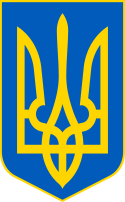 У К Р А Ї Н ААВАНГАРДІВСЬКА СЕЛИЩНА  РАДАОДЕСЬКОГО РАЙОНУ ОДЕСЬКОЇ ОБЛАСТІР І Ш Е Н Н Я    Про внесення змін до рішення від 27.01.2023№ 1660-VIII «Про затвердження  штатногорозпису Відділу соціального захисту населенняАвангардівської селищної  ради на  2023 рік»          Керуючись Законом України «Про місцеве самоврядування в Україні»,  Постановою Кабінету Міністрів України від 09.03.2006р. № 268 «Про упорядкування структури та умов оплати праці працівників апарату органів виконавчої влади, органів прокуратури, судів та інших органів», Наказом Міністерства розвитку економіки, торгівлі та сільського господарства від 23.03.2021 № 609 «Про умови оплати праці робітників, зайнятих обслуговуванням органів виконавчої влади, місцевого самоврядування та їх виконавчих органів, органів прокуратури, судів та інших органів»,  Авангардівська селищна рада, ВИРІШИЛА:Внести зміни до штатного розпису Відділу соціального захисту населення Авангардівської селищної ради на 2023 рік згідно з додатком №1.Контроль за виконанням даного рішення покласти на постійну комісію з питань фінансів, бюджету, планування соціально-економічного розвитку, інвестицій, міжнародного співробітництва та регуляторної політики.Селищний голова                                                     Сергій ХРУСТОВСЬКИЙ№1738 -VIIІвід 23.02.2023